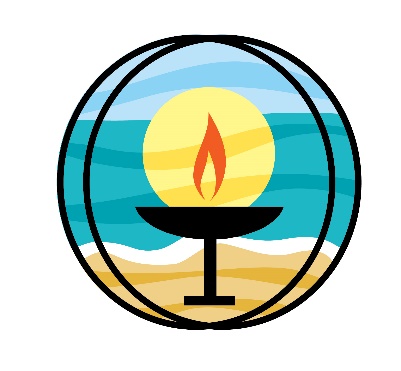 Unitarian Universalists of Southern DelawareBoard of Trustees AgendaMarch 14, 2023 Planning MeetingCheck-inChalice Lighting/Jane (Someone for March 29 Business Meeting)Call to OrderApprove AgendaItems for ActionReview/Approve March 1 Business Meeting MinutesSussex Preservation Coalition Request – Jill Hicks & Maggie McLaughlinSafer Congregation Committee Presentation of Proposal for Installation of Security Cameras – Ruth LamotheItems for Discussiona.  February ET Report to the BOT - Paulb.  Discussion of “Searching for the Future” Weekend – Paulc.  Discussion of LDC/BOT Bylaws Changes – Pauld.  Potential Dates for Coffee with the Candidates and Candidate Forum/LDC – Paule.  Planning for 2023 Annual Meeting and Email Timeline - PaulExecutive Session AdjournNext Board Business Meeting March 29, 2023 at 3:30 PM (Zoom)